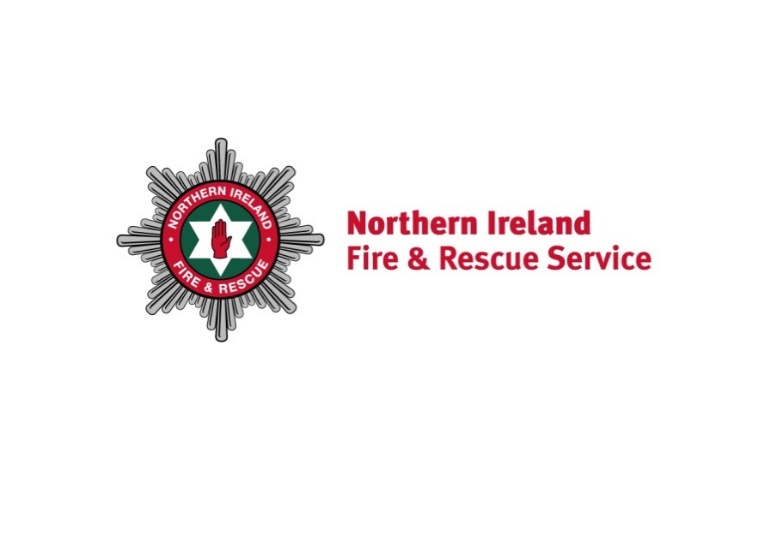 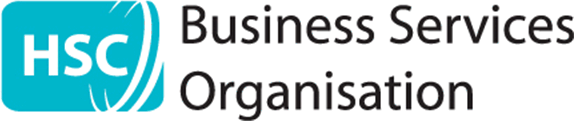 Request for an estimate of the pension benefits that a transfer value would buy in the Firefighters’ Pension Scheme.  Refer to Pension Transfers Information Leaflet for scheme rules and time limits.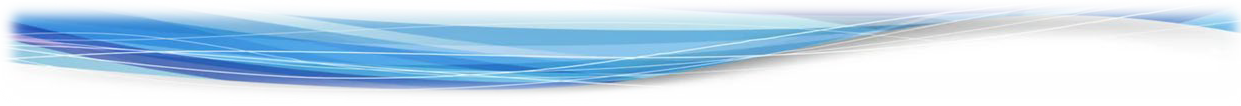 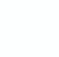 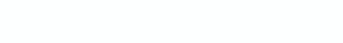 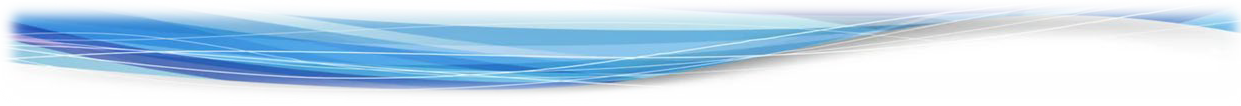 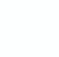 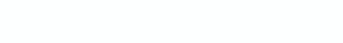  Section 1 - Personal Details	SurnameForenameEmail AddressContact AddressTitleDate of BirthNational Insurance NumberSection 2 - Previous Pension Scheme Information	Pension Scheme Name	Pension Scheme contact addressPolicy Reference number:Pension Scheme email addressDates of service in previous schemetoSection 3 - Current Scheme Details	Date started current employment	Service Number Section 4 - Declaration	I have benefits in the pension scheme or arrangement named in Section 2.  Please give me an estimate of the pension benefits that a transfer value from that scheme would buy me.  I understand that, after I have received my estimate, my application for the transfer to go ahead must be received by HSC Pension Service within the time limits explained in the Pension Transfers Information Leaflet.I authorise HSC Pension Service to obtain any information they require concerning my pension benefits in my previous scheme or arrangement.Signed	DateOnce you have signed this form, please print and forward to || HSC Pension Service, Waterside House, 75 Duke Street, Londonderry, BT47 6FPAlternatively, you may scan and forward your signed document to NIFRSQueries@hscni.net